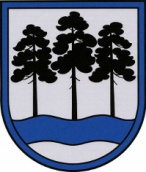 OGRES  NOVADA  PAŠVALDĪBAReģ.Nr.90000024455, Brīvības iela 33, Ogre, Ogres nov., LV-5001tālrunis 65071160, e-pasts: ogredome@ogresnovads.lv, www.ogresnovads.lv PAŠVALDĪBAS DOMES SĒDES PROTOKOLA IZRAKSTS4.Par Ogres novada pašvaldības saistošo noteikumu Nr.24/2022 “Grozījumi Ogres novada pašvaldības 2022.gada 27.janvāra saistošajos noteikumos Nr.5/2022 “Par Ogres novada pašvaldības 2022.gada konsolidēto budžetu”” pieņemšanu	Izskatot Ogres novada pašvaldības Centrālās administrācijas Budžeta nodaļas sagatavotos priekšlikumus par 2022.gada budžeta grozījumiem, ir iesniegti grozījumi Ogres novada pašvaldības 2022.gada 27.janvāra saistošajos noteikumos Nr.5/2022 “Par Ogres novada pašvaldības 2022.gada konsolidēto budžetu””. Šie grozījumi veikti atbilstoši normatīvajos aktos apstiprinātajai budžeta ieņēmumu, izdevumu un vadības funkciju klasifikācijai, ņemot vērā faktiski nepieciešamo līdzekļu daudzumu investīciju projektu realizācijai, budžeta iestāžu uzturēšanai un citu ar likumu noteikto pašvaldības funkciju realizēšanai.Ņemot vērā minēto un pamatojoties uz likuma “Par pašvaldībām” 21.panta pirmās daļas 2.punktu un 46.pantu, likumu “Par pašvaldību budžetiem” un Likumu par budžetu un finanšu vadību,balsojot: ar 20 balsīm "Par" (Andris Krauja, Artūrs Mangulis, Atvars Lakstīgala, Dace Kļaviņa, Dace Māliņa, Dace Veiliņa, Dainis Širovs, Dzirkstīte Žindiga, Egils Helmanis, Ilmārs Zemnieks, Indulis Trapiņš, Jānis Iklāvs, Jānis Kaijaks, Jānis Lūsis, Jānis Siliņš, Pāvels Kotāns, Raivis Ūzuls, Rūdolfs Kudļa, Toms Āboltiņš, Valentīns Špēlis), "Pret" – nav, "Atturas" – nav, Ogres novada pašvaldības dome NOLEMJ:Pieņemt Ogres novada pašvaldības saistošos noteikumus Nr.24/2022 “Grozījumi Ogres novada pašvaldības 2022.gada 27.janvāra saistošajos noteikumos Nr.5/2022 “Par Ogres novada pašvaldības 2022.gada konsolidēto budžetu”” (turpmāk – Noteikumi).Uzdot Ogres novada pašvaldības centrālās administrācijas Budžeta nodaļai triju darba dienu laikā pēc lēmuma spēkā stāšanās elektroniskā veidā nosūtīt Noteikumus un paskaidrojumu rakstu Vides aizsardzības un reģionālās attīstības ministrijai (turpmāk – VARAM) zināšanai.Uzdot Ogres novada pašvaldības centrālās administrācijas Kancelejai nodrošināt saistošo noteikumu Nr. 5/2022 “Par Ogres novada pašvaldības 2022.gada konsolidēto budžetu” aktuālo redakciju.Ogres novada pašvaldības centrālās administrācijas Komunikācijas nodaļai pēc šī lēmuma  spēkā stāšanās publicēt Noteikumus pašvaldības informatīvajā izdevumā “Savietis” un pašvaldības mājaslapā internetā.Ogres novada pašvaldības centrālās administrācijas Kancelejai pēc Noteikumu spēkā stāšanās nodrošināt to brīvu pieeju Ogres novada pašvaldības ēkā.Ogres novada pašvaldības pilsētu un pagastu pārvalžu vadītājiem pēc Noteikumu spēkā stāšanās nodrošināt to brīvu pieeju  pašvaldības pilsētu un pagastu pārvaldēs.Kontroli par lēmuma izpildi uzdot pašvaldības izpilddirektoram.(Sēdes vadītāja,domes priekšsēdētāja E. Helmaņa paraksts)Ogrē, Brīvības ielā 33Nr.25 2022.gada 27.oktobrī